「」について考えよう年　　組　名前（　　　　　　　　　　　　　　）リュックサックを買った後に、他の店でもっと使いやすそうなものを、同じ価格で売っているのを見つけました。そこで、買った店に返品して、買い直そうと思いました。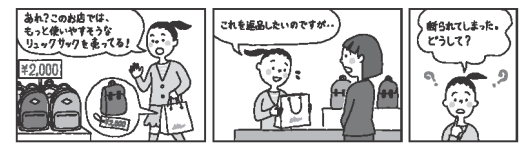 １．お店に返品をられた理由を考えよう。２．買い物での失敗例を思い出してみよう。　※あてはまるものに〇を（　　）買い物でお金が足りなくなった。（　　）買った後、同じようなものを持っていることに気がついた。（　　）通信販売で洋服を買ったら、サイズが合わなかった。その他　　なぜ、買い物で失敗をしたのか、理由を考えよう。３．日常生活で商品を買うことは、となります。契約をするときに、気を付けることをあげてみよう。４．物やお金を計画的に使うには、どうすればよいか考えよう。